Annexe 9 : Roger Brodard (ancien inspecteur scolaire et ancien syndic de Romont)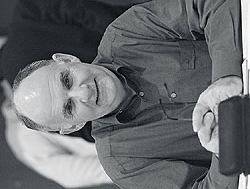 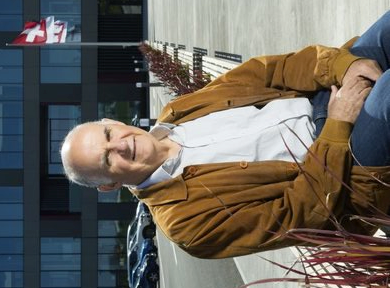 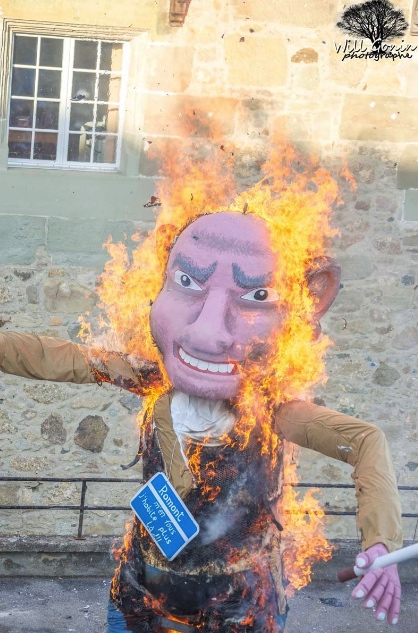 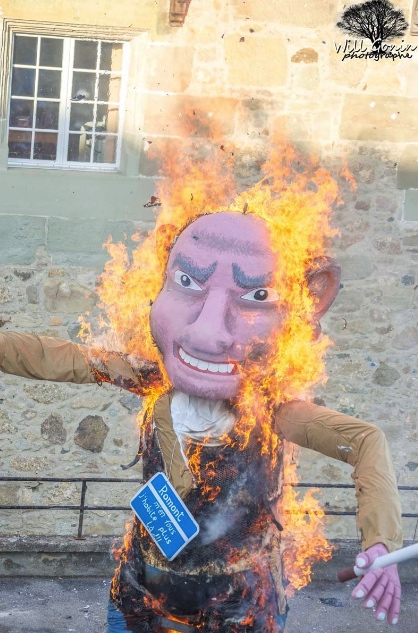 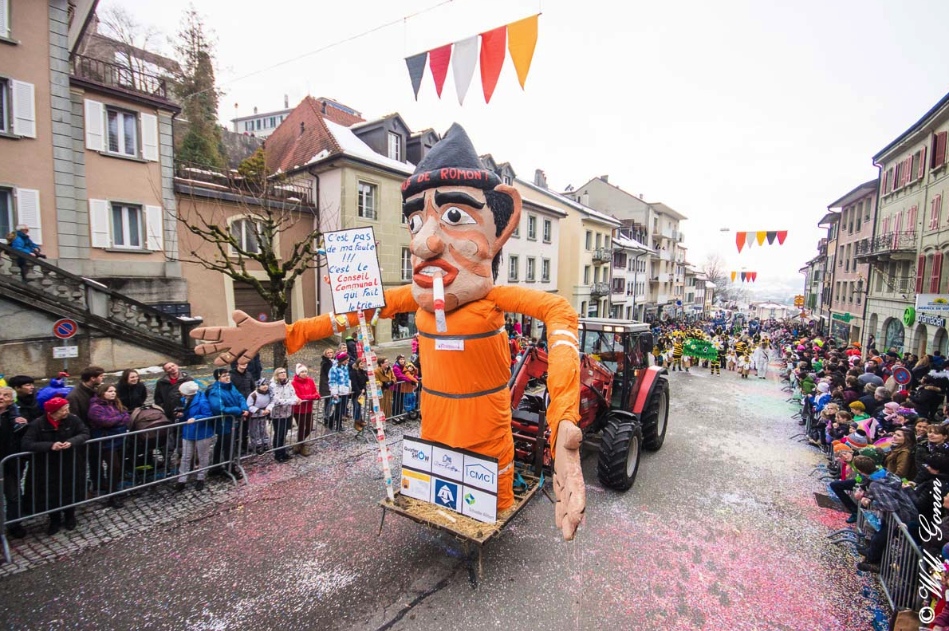 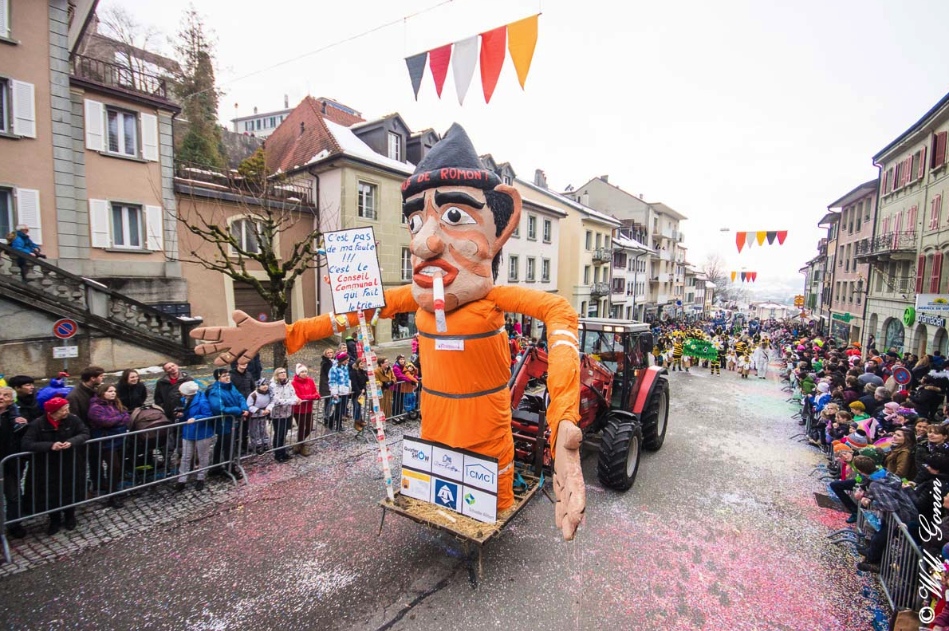 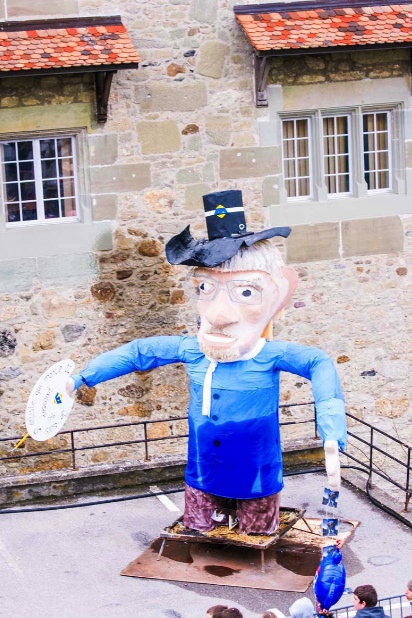 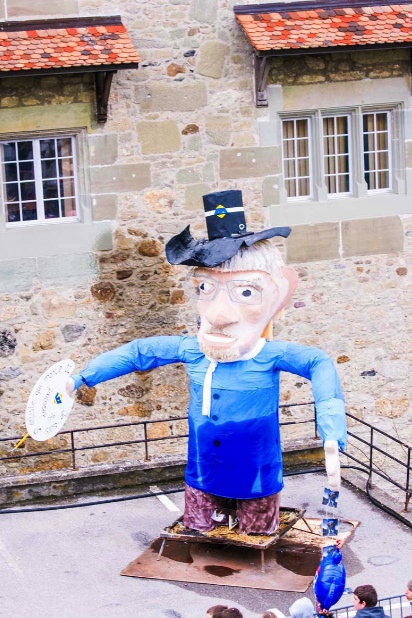 